ИНСТИТУТ РАЗВИТИЯ ОБРАЗОВАНИЯГОСУДАРСТВЕННОЕ АВТОНОМНОЕ УЧРЕЖДЕНИЕ ДОПОЛНИТЕЛЬНОГО ПРОФЕССИОНАЛЬНОГО ОБРАЗОВАНИЯ  ЯРОСЛАВСКОЙ  ОБЛАСТИ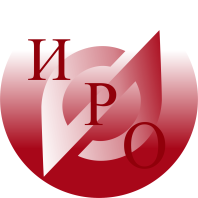 Информационное письмо.Уважаемые коллеги!С 1 по 10 апреля 2017 года приглашаем Вас принять участие в Декаде инклюзивного образования в Ярославской области (далее Декада).Цель проведения Декады: выявление и распространение эффективного опыта по реализации ФГОС для детей с ОВЗ, ФГОС образования детей с умственной отсталостью, внедрения инклюзивного образования в Ярославской области.В рамках декады будут проведены следующие мероприятия:Мероприятия, посвященные Всемирному Дню распространения информации о проблеме аутизма:1 апреля - Семинар для родителей детей с ОВЗ: «Школа коррекционного воспитания: возможности использования альтернативной коммуникации при работе с детьми с расстройствами аутистического спектра». (Начало: 11.00 – АНО Центр социальных проектов «Участие» г.Ярославль, ул.Кузнецова, д,1, ауд.103);          3 апреля  - Межрегиональная научно-практическая конференция   «Дети с РАС: в поисках понимания»» (Начало: 10.00 – ГАУ ДПО ЯО ИРО  г.Ярославль, ул.Богдановича, д,16, ауд.204.          3 апреля  - Видеоконференция «Социальная интеграция детей с РАС: проблемы, пути решения» (Начало: 14.00–15.15 — ГАУ ДПО ЯО ИРО  (ауд. 305).          3 апреля- Открытая лекция для дефектологов, педагогов и воспитателей - «Формирование и развитие предметно-практической деятельности детей с РАС на индивидуальных занятиях»,           , (Начало: 15.30 до 17.00 —   ГАУ ДПО ЯО ИРО (ауд. 204).          3 апреля  -  Флешмоб «Сделай шаг- Зажги синим!» (Начало:13.00-13.15 – у входа в ГАУ ДПО ЯО ИРО)    4 апреля - Региональный семинар для педагогов «Возможности использования альтернативной коммуникации при работе с детьми с РАС и ментальными нарушениями» (Начало:10.00 -  АНО Центр социальных проектов «Участие» г.Ярославль, ул.Кузнецова, д,1, ауд.103) Мероприятия, посвященные допрофессиональной и профессиональной подготовке детей и молодежи с ОВЗ:5 апреля - Региональная научно-практическая конференция «Допрофессиональная и профессиональная подготовка детей и молодежи с ОВЗ и инвалидов в Ярославской области» (Начало: 11.30 – ГОУ ЯО Багряниковская школа-интернат для детей-сирот и детей, оставшихся без попечения родителей, с ограниченными возможностями здоровья", Ярославская область, Первомайский район, д.Багряники, ул.Школьная, д.5,  bagryan3@mail.ru)5 апреля - Фестиваль программ и технологий допрофессиональной и профессиональной подготовки детей и молодежи с ОВЗ и инвалидов в Ярославской области (Начало: 14.00–15.15 ГОУ ЯО Багряниковская школа-интернат для детей-сирот и детей, оставшихся без попечения родителей, с ограниченными возможностями здоровья", Ярославская область, Первомайский район, д.Багряники, ул.Школьная, д.5,  bagryan3@mail.ru). Отъезд от ИРО, ул.Богдановича,16.  8час.30 мин.Конкурсные мероприятия:4 апреля - Региональный инклюзивный чемпионат по голболу и волейболу сидя «Школа толерантности на уроке физической культуры» (Муниципальное учреждение дополнительного образования "Гаврилов-Ямская детско-юношеская спортивная школа" (Гаврилов-Ямская ДЮСШ),  г. Гаврилов-Ям, ул. Молодежная д.7,  Тел./факс:8(48534)2-07-47 sportsprint@mail.ru).(Начало: -10.00)             6 апреля - Закрытие Инклюзивного фестиваля творческих возможностей «Я – на коне!» Командный приз. (Начало в 12.30. по адресу: г.Ярославль, ул. Мостецкая 8-А)         7 апреля – Торжественный старт регионального конкурса «Дефектолог- 2017» (Начало: 14.00 ауд.412, ГАУ ДПО ЯО ИРО)              8-9 апреля – Региональный Слет педагогов здоровьесберегающей и здоровьеформирующей деятельности. Подробнее http://www.iro.yar.ru/index.php?id=247             Участие в мероприятиях бесплатное.            Электронная регистрация на мероприятия: http://www.iro.yar.ru/index.php?id=247           Справки  по адресу imcn@iro.yar.ru (Заведующий кафедрой инклюзивного образования – Рощина Галина Овсеповна).             По вопросам технической поддержки можно обращаться к Гайнуллину Рамилю Дамировичу, тел. 8 (4852) 32-11-83, электронная почта gaynullin@iro.yar.ru .Ректор						А.В. ЗолотареваИсп.  Рощина Г.О.тел. 8 (4852) 21-92-36Богдановича, 16 	г. Ярославль, 150014        	ИНН 7604014626КПП 760401001БИК 047888001ОГРН 1027600679941приемная тел. +7 (4852) 21-06-83 тел./факс +7 (4852)  21-06-83e-mail: rcnit@iro.yar.ruИсх.  № 01-13/                                                       от 15.03.2017 Руководителям органов управления образования, учреждений дополнительного профессионального образования, методических служб, образовательных организаций